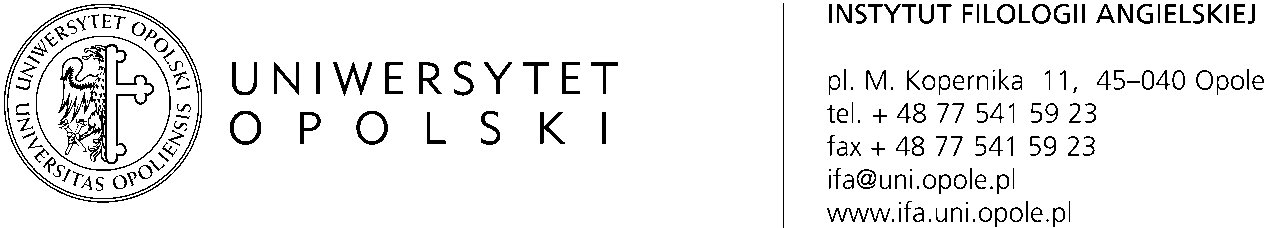 Konferencja „Ekwiwalencja w tekstach, słownikach i leksykalnych bazach danych”: drugi cyrkularzW dniach 18-19 października 2018 r. odbędzie w Opolu w Instytucie Filologii Angielskiej konferencja naukowa pt. Ekwiwalencja w tekstach, słownikach i leksykalnych bazach danych organizowana przez Zakład Translatoryki i Leksykografii Instytutu Filologii Angielskiej Uniwersytetu Opolskiego. Językami konferencji będą język polski i angielski. Konferencja będzie poświęcona najszerzej rozumianym aspektom ekwiwalencji oraz jej wpływu na praktykę i teorię przekładu, a także leksykografię dwujęzyczną i językoznawstwo korpusowe. Planujemy przeprowadzić obrady w trzech sesjach tematycznych: ekwiwalencja w tekście (literackim, specjalistycznym itp.), ekwiwalencja w słownikach historycznych i współczesnych, ekwiwalencja w korpusach językowych i leksykalnych bazach danych.Główne obszary badawcze, będące w obrębie naszych zainteresowań, to:–  rozwój pojęcia ekwiwalencji w perspektywie historycznej–  ekwiwalencja w tradycji tłumaczeń literackich na język polski od renesansu po współczesność – ekwiwalencja w teorii i praktyce przekładu pisemnego i ustnego– ekwiwalencja w leksykografii dwujęzycznej –  ekwiwalencja w korpusie równoległym, porównywalnym i innych–  ekwiwalencja w leksykalnych bazach danych –  ekwiwalencja a narzędzia CAT–  ekwiwalencja a lokalizacja Z wykładami plenarnymi wystąpią:Prof. Tong King Lee (Uniwersytet w Hong Kongu)Prof. Tadeusz Piotrowski (Uniwersytet Wrocławski)Prof. Vladimir Benko (Instytut Lingwistyki Słowackiej Akademii Nauk, Bratysława)Ważne informacje:Prosimy o wysłanie abstraktu na 20-minutową prezentację (po której będzie 10-minutowa dyskusja) do 15 czerwca na adres: pmarcinkiewicz@uni.opole.pl używając formularza na dołączonego na następnej stronie (w formacie Word)Konferencja odbędzie się w Collegium Maius (Pl. Kopernika 11, 45-040 Opole).Koszty podróży i zakwaterowania pokrywają uczestnicy. Wybrane artykułu ukażą się jako publikacja pokonferencyjna w specjalnym numerze czasopisma TranslatoLogica wydawanym przez Zakład Translatoryki w Instytucie Filologii Angielskiej Uniwersytetu Wrocławskiego: http://www.ifa.uni.wroc.pl/translatologica/journal.htmlWięcej informacji organizatorzy udzielą przed konferencją.Ważne daty:15.06.2018 – termin zgłaszania abstraktów30.06.2018 – powiadomienie o przyjęciu abstraktów18-19.10.2018 – termin konferencjiOpłata i rejestracjaOpłata wynosi 350 PLN (około 100 USD)Opłata nie pokrywa kosztów podróży ani pobytu czy wyżywienia.Numer konta: 09 10902138 00000005 56000043/ tytuł przelewu: “Equivalence Conference_Imię nazwisko”Opłata będzie możliwa po akceptacji abstraktu.Komitet organizacyjny:prof. dr hab. Ryszard WolnyDr hab. Paweł MarcinkiewiczDr hab. Łukasz GrabowskiDr hab. Mirosława PodhajeckaDr Tomasz LebieckiDr Zbigniew Pyż (sekretarz konferencji)Mgr Jarosław Kujath (obsługa administracyjna konferencji)Kontakt:Uniwersytet Opolski, pl. Kopernika 11A, 45-040 OPOLE, tel.: 0048 (77) 541-59-23
faks.: 0048 (77) 541-59-23, e-mail: pmarcinkiewicz@uni.opole.plZGŁOSZENIE REFERATU /  PAPER SUBMISSION FORMTytuł wystąpienia w j. polskimTitle of presentation in EnglishAuthor‘s name, Author’s institutional affiliation, address, contact e-mailAbstract / Streszczenie 300 słów/wordsJęzyk wystąpienia / Language of presentation: PL or EN